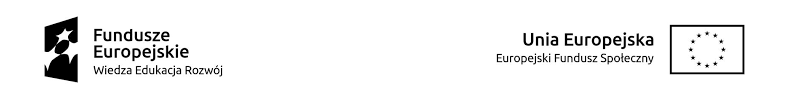 HARMONOGRAM ODBYWANIA SIĘ SPOTKAŃ W RAMACHpodsumowania działalności UP w organizacjach w projekcie pt. „RAZEM MOŻEMY WIĘCEJ”POWR.01.04.00-00-0012/18MIEJSCE: Centrum Rozwoju POWER, Al. Niepodległości 11 w Kraśniku
L.pRodzaj zajęć Lista obecnościData spotkaniaGodziny spotkania1.Podsumowanie działalności UP  (grupa 5-osobowa)Uczestnik 111.09.202013.00-15.001.Podsumowanie działalności UP  (grupa 5-osobowa)Uczestnik 211.09.202013.00-15.001.Podsumowanie działalności UP  (grupa 5-osobowa)Uczestnik 311.09.202013.00-15.001.Podsumowanie działalności UP  (grupa 5-osobowa)Uczestnik 411.09.202013.00-15.001.Podsumowanie działalności UP  (grupa 5-osobowa)Uczestnik 511.09.202013.00-15.002.Podsumowanie działalności UP   (grupa 5-osobowa)Uczestnik 111.09.202016.00-18.002.Podsumowanie działalności UP   (grupa 5-osobowa)Uczestnik 211.09.202016.00-18.002.Podsumowanie działalności UP   (grupa 5-osobowa)Uczestnik 311.09.202016.00-18.002.Podsumowanie działalności UP   (grupa 5-osobowa)Uczestnik 411.09.202016.00-18.002.Podsumowanie działalności UP   (grupa 5-osobowa)Uczestnik 511.09.202016.00-18.003.Podsumowanie działalności UP  (grupa 5-osobowa)Uczestnik 118.09.202013.00-15.003.Podsumowanie działalności UP  (grupa 5-osobowa)Uczestnik 218.09.202013.00-15.003.Podsumowanie działalności UP  (grupa 5-osobowa)Uczestnik 318.09.202013.00-15.003.Podsumowanie działalności UP  (grupa 5-osobowa)Uczestnik 418.09.202013.00-15.003.Podsumowanie działalności UP  (grupa 5-osobowa)Uczestnik 518.09.202013.00-15.004.Podsumowanie działalności UP  (grupa 5-osobowa)Uczestnik 118.09.202016.00-18.004.Podsumowanie działalności UP  (grupa 5-osobowa)Uczestnik 218.09.202016.00-18.004.Podsumowanie działalności UP  (grupa 5-osobowa)Uczestnik 318.09.202016.00-18.004.Podsumowanie działalności UP  (grupa 5-osobowa)Uczestnik 418.09.202016.00-18.004.Podsumowanie działalności UP  (grupa 5-osobowa)Uczestnik 518.09.202016.00-18.005.Podsumowanie działalności UP  (grupa 5-osobowa)Uczestnik 123.09.202013.00-15.005.Podsumowanie działalności UP  (grupa 5-osobowa)Uczestnik 223.09.202013.00-15.005.Podsumowanie działalności UP  (grupa 5-osobowa)Uczestnik 323.09.202013.00-15.005.Podsumowanie działalności UP  (grupa 5-osobowa)Uczestnik 423.09.202013.00-15.005.Podsumowanie działalności UP  (grupa 5-osobowa)Uczestnik 523.09.202013.00-15.006.Podsumowanie działalności UP  (grupa 5-osobowa)Uczestnik 123.09.202016.00-18.006.Podsumowanie działalności UP  (grupa 5-osobowa)Uczestnik 223.09.202016.00-18.006.Podsumowanie działalności UP  (grupa 5-osobowa)Uczestnik 323.09.202016.00-18.006.Podsumowanie działalności UP  (grupa 5-osobowa)Uczestnik 423.09.202016.00-18.006.Podsumowanie działalności UP  (grupa 5-osobowa)Uczestnik 523.09.202016.00-18.00